ГОСУДАРСТВЕННОЕ БЮДЖЕТНОЕ ОБРАЗОВАТЕЛЬНОЕ УЧРЕЖДЕНИЕ ВЫСШЕГО   ОБРАЗОВАНИЯ «ОРЕНБУРГСКИЙ ГОСУДАРСТВЕННЫЙ МЕДИЦИНСКИЙ УНИВЕРСИТЕТ »Кафедра химии  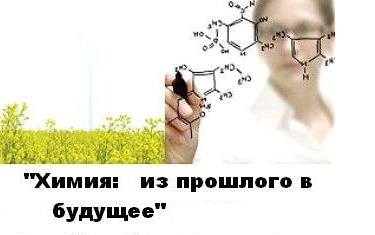 ОРЕНБУРГ 2023Уважаемые руководители научно-исследовательской деятельности учащейся молодежи, уважаемые студенты!Приглашаем вас принять участие в работе   научно-практической конференции «Химия: из прошлого в будущее»28 февраля 2023 г.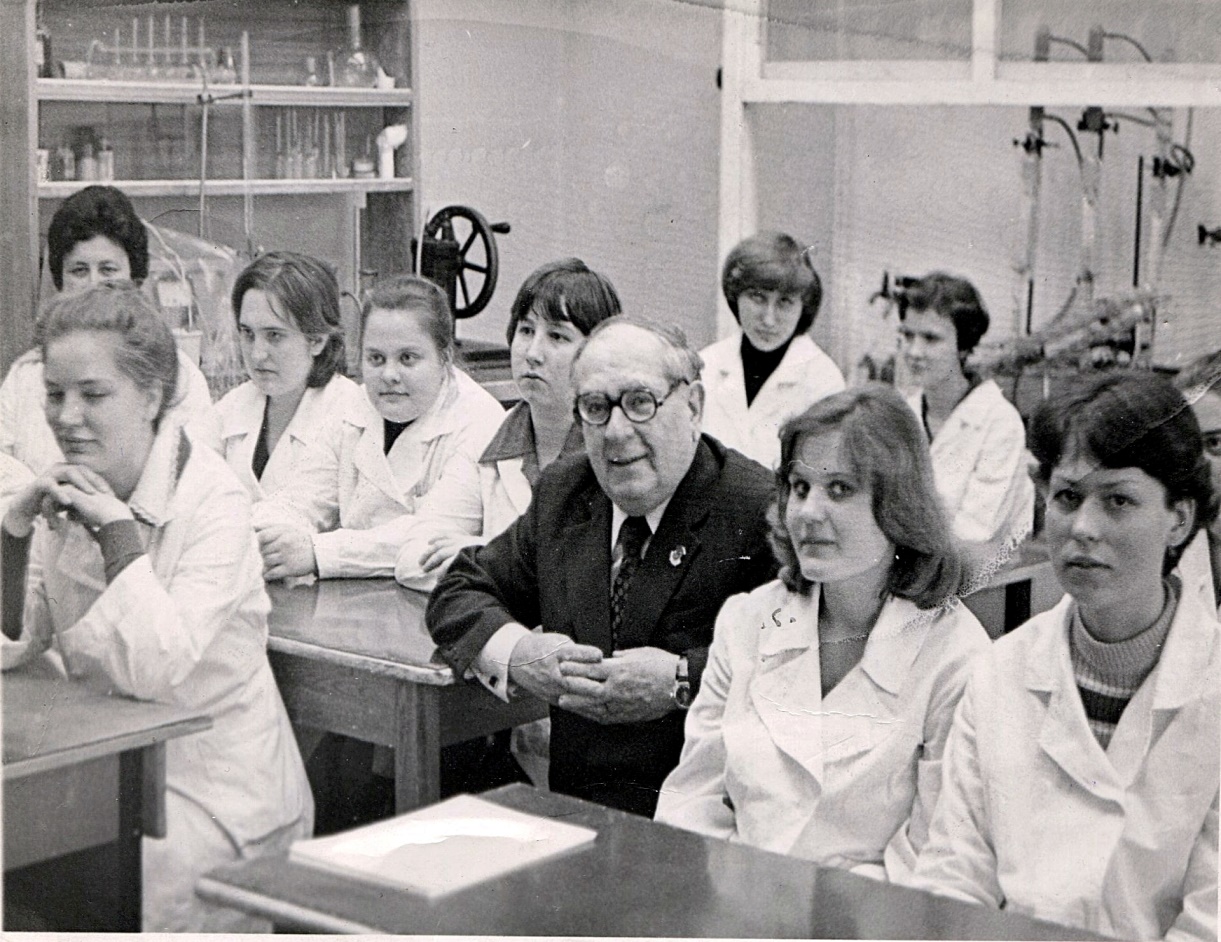 Конференция посвящена 110-летнему юбилею заслуженного деятеля науки, профессора Льва Ефимовича Олифсона, одного из основателей Оренбургского медицинского института и первого заведующего кафедрой химии нашего вузаНАПРАВЛЕНИЯ РАБОТЫ КОНФЕРЕНЦИИФундаментальные и прикладные аспекты охраны окружающей среды и вопросы охраны здоровья Формы участия в работе конференции:Выступление с секционным докладомУчастие в свободной дискуссии на круглом столеПредполагаются выступления в секциях до 5 минут.По материалам конференции будет подготовлен сборник и размещен  на сайте ОрГМУЛучшие работы конференции будут опубликованы в журнале «Альманах молодой науки» в электронном формате. Требования к оформлению тезисов докладов:Тезисы должны содержать краткое изложение проблемы (до 3 стр.)Текст в электронном виде должен быть подготовлен в текстовом редакторе Microsoft Word и соответствовать следующим требованиям:- формат листа  - А4;- поля: верхнее – , нижнее – , левое – , правое – .- гарнитура шрифта – Times, кегль – 12- междустрочный интервал – одинарный, межсимвольный – обычный.3. Объем тезисов докладов до 3 машинописных страницы.В начале тезисов печатается фамилия и инициалы автора, далее курс, факультет, вуз; фамилия и инициалы научного руководителя, его ученая степень, должность и место работы.Далее печатается название доклада и сами тезисы.Условия участия в конференции:Для участия в работе конференции необходимо предоставить оргкомитету конференции до 1 февраля 2023 года следующие материалы:заявку на участие в конференции (форма прилагается) по электронной почте  konf2012@autorambler.ru;тезисы доклада (электронный вариант и один печатный экземпляр, с подписью научного руководителя) по адресу: 460000, Россия, г. Оренбург, Парковый проспект, д. 7Оргкомитет конференции оставляет за собой право отклонить предоставленные материалы, не соответствующие вышеуказанным требованиям.В рамках конференции будет проведен конкурс на лучший доклад по результатам исследовательской работы.Секретарь оргкомитета конференции: konf2012@autorambler.ruМесто проведения конференции:г. Оренбург, Парковый проспект, д.7(3 корпус ОрГМУ),ауд.205Начало работы конференции:28.02.2023 г.17-00ч.Заявкана участие в  научно-практической конференции «Химия: из прошлого в будущее»28 февраля 2023 г.ОренбургФ.И.О.(полностью!)______________________________________________________________________________________________Учебное заведение:_____________________ __________________________________________________________________________Факультет, курс_______________________Название доклада:_______________________________________________________________________________________________Контактный телефон, e-mail _____________________________________Планируемая секция/круглый стол:____________________________________________ Ф.И.О., ученая степень, звание научного руководителя:__________________________________________________________________________________________________Контактный телефон:______________________________________________Подпись